summer research intern program – PlanneR 2018Please contact Letitia Dean (deanle@shp.rutgers.edu ) with any questions about the Summer Student Intern Program.Programs should last between 6-8 weeks and should start on or around July 1, 2018. Specific start and end dates can be negotiated with student selected.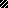 